МИНИСТЕРСТВО ПРОСВЕЩЕНИЯ РОССИЙСКОЙ ФЕДЕРАЦИИ‌‌‌‌‌‌Департамент образования Орловской областиУправление образования администрации Ливенского района ‌‌​МБОУ «Успенская СОШ им. В.Н.Мильшина »‌ АДАПТИРОВАННАЯ РАБОЧАЯ ПРОГРАММАпо  предмету «Речевая практика»для обучающихся 1- 4  классов  ОВЗ 8.1                                                          село Успенское 2023 ‌ год‌​Аннотация к адаптированной рабочей программе учебного предмета «Речевая практика» разработана на основе:- Федерального государственного образовательного стандарта (далее – ФГОС) образования обучающихся с умственной отсталостью (интеллектуальными нарушениями);- Федерального закона Российской Федерации от 29.12.2012 № 273 – ФЗ «Об образовании в Российской Федерации»;- Программы специальных (коррекционных) образовательных учреждений VIII вида 0-4 классы, под ред. И.М.Бгажноковой – Москва «Просвящение», 2011 год;- СанПин 2.4.2.3286-15 «Санитарно – эпидемиологические требования к условиям и организации обучения и воспитания в организациях, осуществляющих образовательную деятельность по адаптированным основным общеобразовательным программам для обучающихся с ограниченными возможностями здоровья».Курс «Речевая практика» является важнейшей составляющей частью образования обучающихся с умственной отсталостью (интеллектуальными нарушениями), поскольку овладение знаниями и умениями в области речевой коммуникации является необходимым условием успешной социализации обучающихся, формированием у них жизненных компетенций.Основная цель формирования речевой коммуникации у детей с легкой умственной отсталостью (интеллектуальными нарушениями) неразрывно связана с целью реализации АООП и заключается в создании условий для максимального удовлетворения особых образовательных потребностей обучающихся, обеспечивающих усвоение ими социального и культурного опыта (ПрАООП, п. 2.1.1), подготовки их к жизни в современном обществе (ПрАООП, п.2.2.2).Основная цель курса «Речевая практика» в 1 классе - развитие речевой коммуникации учащихся с интеллектуальной недостаточностью как способности использовать вербальные и невербальные средства для общения с окружающими людьми в различных ситуациях.Задачи обучения в первом классе:учить школьников понимать и четко выполнять речевые инструкции, взаимодействовать друг с другом в ходе выполнения заданий, обращаться друг к другу и адекватно отвечать на вопрос или просьбу,развитие интонационной выразительности речи детей, совершенствования их лексики, грамматического строя речи, формирование простейших умений в части построения связного монологического высказывания.Общая характеристика учебного предметаПрограмма курса «Речевая практика» 1 класс включает в себя основные подразделы:Подраздел «Аудирование и понимание речи» направлен на развитие у детей способности воспринимать и понимать обращенную к ним речь. Умение слушать является межпредметным умением, уровень сформированности которого определяет эффективность усвоения той информации, которая заложена в устном высказывании. Воспитание этого умения влияет на выразительность речи учащихся, развивает внимательное отношение к слову, а в дальнейшем способствует правильному восприятию и лучшему пониманию информации по любому учебному предмету.Материал, включенный в подраздел «Аудирование и понимание речи», реализуется на каждом уроке речевой практики в виде самостоятельных тренировочных упражнений (в т.ч. артикуляционной гимнастики) или сопровождает задания других подразделов. Например: выбор названной учителем картинки из двух данных (мишка – миска); выбор картинки по ее описанию; выполнение практических заданий по словесной инструкции, слушание и понимание текста, читаемого учителем и т.д.Подраздел «Дикция и выразительность речи» ориентирует учителя на выработку у школьников четкости произносительной стороны говорения, его эмоциональной выразительности. Выбор формы и содержания упражнений определяется темой урока и задачами данного этапа в его структуре.Подразделы «Базовые формулы речевого общения» и «Примерные темы речевых ситуаций» являются ведущими с точки зрения организации работы по развитию собственно устной разговорной речи. В содержание подразделов включен перечень базовых формул речевого этикета, а также примерные темы речевых ситуаций, связанных с учебной жизнью и бытом детей. Учащиеся под руководством учителя «проигрывают» обозначенные ситуации, моделируя таким образом различные варианты речевого поведения в типичных сферах коммуникации людей.Недостаточность жизненного опыта, бедность и несовершенство речевых умений учащихся определяет необходимость тщательной и организованной их подготовки к участию в ролевой игре по теме ситуации. В процессе подготовки уточняется и обогащается словарь, отрабатываются структурные варианты предложений. К связному высказыванию дети готовятся всей предшествующей работой. В их речевом арсенале накапливается достаточный объем словаря по теме, разные модели предложений, отдельные фрагменты речи (микротемы), являющиеся частью целого связного высказывания. Продуцирование учащимися связного высказывания опирается на наглядные средства в виде мелового рисунка на доске, картинно-символического плана к каждому предложению текста, картинного плана к отдельным микротемам и т.д.В речевом общении формируются и проявляются личностные качества ребенка: умение правильно оценивать себя в речевой ситуации.Урок речевой практики строится на основе темы, выбранной для создания речевой ситуации, в связи с которой из каждого подраздела отбираются и реализуются в пределах урока программные направления.Речевой материал, подготовленный учителем, должен подчиняться единой теме, определяемой заданной ситуацией. В выполняемых учениками упражнениях последовательно отрабатываются отдельные речевые задания, которые затем реализуются детьми в речевых ситуациях.Учитывая низкий уровень речевого развития, характерный для детей с интеллектуальной недостаточностью, в рамках работы над всеми речевыми ситуациями следует уделять пристальное внимание таким видам работы, как называние детьми предметов и действий с ними, характеристика предметов по цвету, величине, форме (по теме ситуации, совместно с учителем). Составление предложений с отработанной лексикой по вопросам и с помощью учителя, с опорой на картинно-символическую схему.Собственно, ролевая игра по теме должна быть подготовлена в том числе за счет организации рассматривания атрибутов игре, разыгрывания мини-диалогов (учитель спрашивает, ученик отвечает) (Какой шар? – Большой. А этот шар? - Маленький; Какая мышка? – Серая. А лягушка? – Зеленая»). Важно, чтобы учитель, являясь участником речевой ситуации, неформально стимулировал школьников к использованию новых слов, предложений в ролевой игре по теме ситуации.Описание места учебного предмета в учебном планеУчебный предмет «Речевая практика» входит в предметную область «Язык и речевая практика» и относится к обязательной части учебного плана образования обучающихся с умственной отсталостью (интеллектуальными нарушениями).В соответствии с Примерным годовым учебным планом образования обучающихся с умственной отсталостью (интеллектуальными нарушениями) курс речевой практики в первом классе рассчитан на 66 ч. (33 учебные недели).Количество часов в неделю, отводимых на уроки речевой практики в первом классе, определено Примерным недельным учебным планом образования обучающихся с умственной отсталостью (интеллектуальными нарушениями) и составляет 2 ч. в неделю.Описание ценностных ориентиров содержания учебного предметаПрограмма курса «Речевая практика» включает в себя основные подразделы:Аудирование и понимание речиВыполнение двухчленных инструкций по заданию учителя: сядь за парту и достань книгу, возьми тетради на столе и раздай их, возьми вазу и поставь в нее цветы и т.д.Слушание, запоминание и отчетливое воспроизведение ряда слоговых комплексов (2-3 слога), близких по звучанию и данных в рифмованной форме: жа-жа-жа – есть иголки у ежа; ша-ша-ша – мама моет малыша; тра-тра-тра – мы проспали до утра; тру-тру-тру – со скамейки пыль сотру.Выбор из двух близких по содержанию картин той, которая соответствует услышанному предложению: Шура вытирал пыль. - Шура вытирала пыль; Лена поднималась на горку. - Лена спускалась с горки.Слушание сказок и рассказов в устном изложении учителя, выбор учащимися картинок по мере изложения текста.Дикция и выразительность речиИгры и упражнения на подвижность и четкость движений органов артикуляционного аппарата. Заучивание чистоговорок с голоса учителя, отчетливое и выразительное их произнесение.Упражнения на развитие речевого дыхания. Пение слоговых цепочек на знакомые мотивы детских песен. Перечисление предметов (2 – 3) на одном выдохе с указанием на эти предметы. Произнесение небольших стихотворений в сопровождении движений.Различение громкой и тихой речи в игре, в специально созданной учителем ситуации. Выбор и использование правильной силы голоса в индивидуальных и хоровых упражнениях.Быстрое и медленное произнесение ряда звуков, слогов и слов. Упражнения в изменении темпа речи в соответствии с заданной ситуацией, типа: бабушка медленно спрашивает: Ты…куда…идешь,… внучка? Внучка быстро отвечает: Я бегу к подружке.Разучивание детских стихотворений, мини-диалогов с последующим их воспроизведением в ролевых играх.Вопросительная и восклицательная интонация в стихотворениях, разучиваемых с голоса учителя (по подражанию). Практическое использование вопросительной и восклицательной интонации в речевых ситуациях (самостоятельно или с помощью учителя).Выражение лица: веселое, сердитое, грустное, удивленное. Соотнесение соответствующего выражения лица с символическим рисунком. Мимическая реакция на речь учителя, детей, в ситуациях с заданным содержанием.Базовые формулы речевого общенияОбращение, привлечение внимания. «Ты» и «Вы», обращение по имени и отчеству, по фамилии, обращение к знакомым взрослым и ровесникам. Ласковые обращения. Грубые и негрубые обращения. Бытовые (неофициальные) обращения к сверстникам, в семье. Именные, бытовые, ласковые обращения. Функциональные обращения (к продавцу, к сотруднику полиции и др.). Специфика половозрастных обращений (дедушка, бабушка, тетенька, девушка, мужчина и др.).Знакомство, представление, приветствие. Формулы «Давай познакомимся», «Меня зовут …», «Меня зовут …, а тебя?». Формулы «Это …», «Познакомься пожалуйста, это …». Ответные реплики на приглашение познакомиться («Очень приятно!», «Рад познакомиться!»).Приветствие и прощание. Употребление различных формул приветствия и прощания в зависимости от адресата (взрослый или сверстник). Формулы «здравствуй», «здравствуйте», «до свидания». Развертывание формул с помощью обращения по имени и отчеству. Жесты приветствия и прощания. Этикетные правила приветствия: замедлить шаг или остановиться, посмотреть в глаза человеку.Формулы «Доброе утро», «Добрый день», «Добрый вечер», «Спокойной ночи». Неофициальные разговорные формулы «привет», «салют», «счастливо», «пока». Грубые (фамильярные) формулы «здорово», «бывай», «чао» и др. (в зависимости от условий школы). Недопустимость дублирования этикетных формул, использованных невоспитанными взрослыми. Развертывание формул с помощью обращений.Приглашение, предложение. Правила поведения в гостях.Поздравление, пожелание. Формулы «Поздравляю с …», «Поздравляю с праздником …» и их развертывание с помощью обращения по имени и отчеству.Пожелания близким и малознакомым людям, сверстникам и старшим. Различия пожеланий в связи с разными праздниками. Формулы «Желаю тебе …», «Желаю Вам …», «Я хочу пожелать …». Неречевые средства: улыбка, взгляд, доброжелательность тона.Поздравительные открытки.Благодарность. Формулы «спасибо», «большое спасибо», «пожалуйста». Благодарность за поздравления и подарки («Спасибо … имя»), благодарность как ответная реакция на выполнение просьбы. Мотивировка благодарности. Формулы «Очень приятно», «Я очень рада» и др. как мотивировка благодарности. Ответные реплики на поздравление, пожелание («Спасибо за поздравление», «Я тоже поздравляю тебя (Вас)». «Спасибо, и тебя (Вас) поздравляю»).Замечание, извинение. Формулы «извините пожалуйста» с обращением и без него. Правильная реакция на замечания. Мотивировка извинения («Я нечаянно», «Я не хотел» и др.). Использование форм обращения при извинении. Извинение перед старшим, ровесником. Обращение и мотивировка при извинении.Примерные темы речевых ситуаций«Я – дома»: «Готовимся к празднику», «Новогодние чудеса», «Надо, надо умываться….», «Помощники», «Спокойной ночи!», «Доброе утро!» . «Весенние праздники»«Я и мои товарищи»: «Знакомство во дворе», «Теремок», «В магазине игрушек», «Заячья избушка», «Петушок и бобовое зернышко»«Я за порогом дома»: «Давайте познакомимся!», «Знакомство в гостях», «Покупка школьных принадлежностей», «Зимняя прогулка», «День Победы»Личностные и предметные результаты освоения предметаАдаптированная рабочая программа по предмету «Речевая практика» обеспечивает достижение планируемых личностных и предметных результатов освоения АООП в соответствии с требованиями ФГОС образования обучающихся с умственной отсталостью (интеллектуальными нарушениями) и ПрАООП (вариант 1) к результатам (возможным результатам) освоения АООП.Определенные адаптированной рабочей программой для первого класса планируемые личностные результаты учитывают типологические, возрастные особенности обучающихся с легкой умственной отсталостью (интеллектуальными нарушениями) и возможности их личностного развития в процессе целенаправленной образовательной деятельности по изучению предмета.Личностные результаты, ожидаемые после обучения в первом классе по программе «Речевая практика»:самостоятельное перемещение доступными маршрутами в школьном здании (в туалет, в столовую, в кабинеты специалистов, педагогов дополнительного образования и т.п.);владение навыками коммуникации и принятыми нормами социального взаимодействия (в рамках предметных результатов 1 года обучения – умение доброжелательно вести себя в диалоге, отвечать на вопросы собеседника и т.д. в соответствии с предусмотренными предметными результатами);проявление интереса к осмыслению социального окружения, своего места в нем, практическое понимание своих социальных ролей – сын (дочь), воспитанник, ученик, одноклассник и т.д.), отражение в повседневном общении принятия соответствующих возрасту ценностей и социальных ролей;положительное отношение к сотрудничеству с взрослыми и сверстниками в ситуациях общения, предусмотренных программой, и повседневном школьном общении;проявление доброжелательности, эмоционально-нравственной отзывчивости и взаимопомощи, проявление сопереживания к чувствам других людей с использованием полученных на уроках знаний и умений (интонационных, жестово-мимических умений, использование этикетных речевых оборотов в повседневной жизни);положительное отношение к безопасному, здоровому образу жизни, проявление интереса к творческому труду, бережное отношение к материальным ценностям, результатам своего труда и труда окружающих.Планируемые предметные результаты предусматривают овладение обучающимися практическими коммуникативными и речевыми умениями и представлены дифференцированно по двум уровням: минимальному и достаточному.Планируемые предметные результаты после обучения в первом классе:выполнять задания по словесной инструкции;называть предметы и действия, соотносить их с соответствующими картинками;внятно выражать просьбы, употреблять «вежливые» слова;соблюдать правила речевого этикета при встрече и прощании;уметь сообщить свое имя и фамилию, имена и отчества учителей, воспитателей, имена ближайших родственников, адрес дома;уметь рассказать, как можно дойти или доехать до школы;слушать небольшую сказку или рассказ, отвечать на вопросы, опираясь на наглядные средства.Содержание учебного предметаДавайте знакомиться 4 ч.Знакомство, приветствие (беседа, игры «Наши имена», «Приветствие», хоровод)Ведение в ситуацию (беседа с привлечением личного опыта, ответы на вопросы на основе иллюстраций, выбор картинки, соответствующей предложению, повторение предложений за учителем, составление предложений, ответы на вопросы)Знакомство с основными правилами поведения в диалоге, при знакомстве: собеседники приветливо смотрят друг на друга, первым представляется старший (тренировочные упражнения в изображении доброжелательного выражения лица с использованием зеркал, игра «Подари улыбку», конструирование диалогов на основе иллюстраций, моделирование диалогов учитель-ученик)Закрепление полученных знаний (экскурсии в школьные кабинеты с целью знакомства с учителями, моделирование диалогов, в т.ч. с использованием игрушек, как героев ситуации)Обобщающая беседаЗнакомство во дворе – 4ч.Ведение в ситуацию (беседа с привлечением личного опыта, ответы на вопросы на основе иллюстраций, выбор картинки, соответствующей предложению, повторение предложений за учителем, составление предложений, ответы на вопросы, работа с условно-графическими изображениями)Разучивание чистоговоркиЗакрепление правил поведения при знакомстве (конструирование диалогов по серии картин, ролевые игры по теме ситуации, в т.ч. с использованием игрушек как героев ситуации)Составление рассказа по теме ситуации (игра «Дополни предложение»)Обобщающая беседаТеремок – 4 ч.Введение в тему ситуации (работа с иллюстрацией, отгадывание загадки)Разучивание чистоговоркиЗнакомство со сказкой (устное рассказывание учителем с опорой на иллюстрации)Закрепление содержания сказки (выборочный пересказ с опорой на иллюстрации (серия картин, разрезные картинки), драматизация фрагментов сказки, ролевая игра-хоровод по сюжету сказки, коллективное рассказывание сказки, прослушивание сказки в аудиозаписи, просмотр мультипликационного фильма)Инсценирование сказкиОбобщающая беседаЗнакомство в гостях – 4 ч.Ведение в ситуацию (беседа с привлечением личного опыта, ответы на вопросы на основе иллюстраций, составление предложений, работа с условно-графическими изображениями)Сообщение правил этикета при знакомстве со взрослым в гостях (рассказ учителя, тренировочные упражнения в использовании этикетных фраз и жестов, конструирование диалогов, моделирование диалогов учитель – ученик, ученик – ученик, проигрывание диалогов с использованием игрушек как героев ситуации)Ролевые игры по теме ситуации («Кукла встречает гостей и др.)Коллективное составление рассказа с опорой на иллюстрации и условно-графические схемы предложенийБеседа с привлечением личного опыта «Как я ходил в гости»Составление рассказов из личного опыта по теме ситуации с опорой на символический планПокупка школьных принадлежностей – 4 ч.Уточнение и обогащение словарного запаса по теме ситуации (называние предметных картинок, подбор прилагательных, составление словосочетаний, предложений, игры «Ещё какой (ая)?», «Подбери пару», «Отгадай мою покупку», работа с условно-графическими изображениями)Разучивание чистоговоркиЗнакомство с правилами поведения в магазине (беседа с элементами рассказа)Закрепление полученных знаний (конструирование возможных диалогов в магазине с опорой на иллюстрации, моделирование диалогов)Ролевые игры по теме ситуации («Магазин «Школьник»)Составление рассказов из личного опыта по теме ситуации с опорой на символический план.В магазине игрушек – 4 ч.Уточнение и обогащение словарного запаса по теме ситуации (составление и называние разрезных картинок, подбор прилагательных, составление словосочетаний, предложений, игры «Ещё какой (ая)?», «Отгадай мою игрушку», работа с условно-графическими изображениями)Разучивание стихотворения А. Барто «Я люблю свою лошадку»Введение в ситуацию (беседа на основе личного опыта, с опорой на иллюстрации, в т.ч. дополнение иллюстрации)Перенос полученных знаний о правилах поведения в магазине в новую ситуацию (конструирование возможных диалогов в магазине при покупке игрушек с опорой на иллюстрации, моделирование диалогов, проигрывание диалогов)Ролевые игры по теме ситуации («Магазин «Игрушки», «Ночью в магазине «Игрушки»)Беседа «Моя любимая игрушка» с привлечением личного опыта учащихсяСоставление рассказов из личного опыта по теме ситуации с опорой на символический планГотовимся к празднику – 3 ч.Введение в ситуацию (беседа, рассказ учителя с опорой на иллюстрацию)Перенос полученных знаний о правилах поведения при знакомстве в условия новой ситуации: проигрывание ситуации знакомства с Дедом Морозом.Составление приглашений на новогодний праздник. Моделирование возможных диалогов при приглашении на праздник.Разучивание стихотворений новогодней тематики.Слушание и разучивание песенки «В лесу родилась ёлочка..» (сл. Р. Кудшовой, муз. Л. Бекмана), пение логовых цепочек на мотив песенки.Беседа с привлечением личного опыта «Что я подарю на новогодний праздник?»Новогодние чудеса – 3 ч.Введение в ситуацию (беседа с опорой на иллюстрацию, дополнение деталей ситуации по вопросам учителя, выбор предложения, наиболее подходящего к содержанию картинки, из двух, произнесенных учителем)Перенос полученных знаний о правилах поведения при знакомстве в условия новой ситуации: проигрывание ситуации знакомства на карнавалеРазучивание чистоговоркиСоставление новогодних поздравлений. Тренировочные упражнения в произнесении поздравлений с торжественной интонациейКонструирование диалогов поздравления и ответной реплики, моделирование и проигрывание диалоговБеседа с привлечением личного опыта «Что мне запомнилось на новогоднем празднике?»Составление рассказа по теме ситуации (составление предложений о новогоднем празднике с последующим использованием для коллективного рассказа)Зимняя прогулка – 4 ч.Ведение в тему (беседа, называние предметных картинок с изображениями зимней одежды и обуви)Разучивание чистоговоркиВведение в ситуацию: просьба о помощи (беседа по сюжетной картинке)Конструирование возможных реплик в диалоге, содержащих просьбу.Тренировочные упражнения в произнесении просьб с соответствующей интонацией.Моделирование диалогов обращения за помощью при сборах на прогулку.Ролевые игры по теме («Кукла одевается на прогулку» и др.)Составление рассказа по теме (с опорой на сюжетную картинку, серию картин или символический план)«Надо, надо умываться…» - 4 ч.Ведение в тему (беседа с опорой на сюжетную картинку)Знакомство со стихотворением К. Чуковского «Мойдодыр». Работа с серий картин к стихотворению. Разучивание фрагментов стихотворения.Составление предложений по теме ситуации (просьба в утвердительной и вопросительной формах)Конструирование возможных диалогов, содержащих просьбу.Моделирование диалогов.Ролевые игры по теме с использованием игрушек, как героев ситуацииКоллективное составление рассказа по теме «Утро школьника» (игра «Кто знает, пусть продолжит»)Помощники – 4 ч.Ведение в тему (беседа с опорой на сюжетную картинку)Знакомство со стихотворением А. Барто «Помощница». Работа с серий картин к стихотворению. Разучивание.Составление предложений по теме ситуации (просьба, предложение в утвердительной и вопросительной формах)Конструирование возможных диалогов, содержащих просьбу и/или распределение обязанностей.Моделирование диалогов.Ролевые игры по теме («Дежурство в классе» и др.)Коллективное составление рассказа по теме «День школьника» (игра «Кто знает, пусть продолжит»)«Петушок и бобовое зернышко» - 4 ч.Введение в тему ситуации (работа с иллюстрацией, отгадывание загадки)Знакомство со сказкой (устное рассказывание учителем с опорой на иллюстрации)Закрепление содержания сказки (выборочный пересказ с опорой на иллюстрации (серия картин, разрезные картинки), драматизация фрагментов сказки, коллективное рассказывание сказки, прослушивание сказки в аудиозаписи, просмотр мультипликационного фильма)Инсценирование сказкиОбобщающая беседаВесенние праздники – 4 ч.Введение в ситуацию (беседа с опорой на иллюстрацию, дополнение деталей ситуации по вопросам учителя, выбор предложения, наиболее подходящего к содержанию картинки, из двух, произнесенных учителем)Составление поздравлений. Тренировочные упражнения в произнесении поздравлений с различной интонацией в зависимости от адресатаКонструирование диалогов поздравления и ответной реплики, моделирование и проигрывание диалоговСоздание видеопоздравления«Заячья избушка» - 4 ч.Введение в тему ситуации (работа с иллюстрацией, отгадывание загадки)Знакомство со сказкой (устное рассказывание учителем с опорой на иллюстрации)Закрепление содержания сказки (выборочный пересказ с опорой на иллюстрации (серия картин, разрезные картинки), драматизация фрагментов сказки, коллективное рассказывание сказки, прослушивание сказки в аудиозаписи, просмотр мультипликационного фильма)Инсценирование сказкиОбобщающая беседа«Спокойной ночи!» - 4 ч.Ведение в тему (беседа с опорой на сюжетную картинку, дополнение картинки)Разучивание чистоговоркиЗнакомство со сказкой С. Маршака «Сказка о глупом мышонке». Работа с серий картин к сказке.Знакомство с этикетными формами пожеланий перед сном. Тренировочные упражнения в произнесении пожеланий перед сном спокойным голосом, с ласковой интонацией.Разучивание колыбельной.Моделирование диалогов по теме ситуации.Ролевые игры по темеСоставление рассказов «Как я ложусь спать» (по образцу, данному учителем, с опорой на символический или картинный план)«Доброе утро!» - 4 ч.Ведение в тему (беседа с опорой на сюжетную картинку, дополнение картинки)Разучивание чистоговоркиЗнакомство с этикетными формами утренних приветствий и пожеланий. Тренировочные упражнения в произнесении этикетных форм с различной интонацией: ласково, бодро и т.д.Моделирование диалогов по теме ситуации.Ролевые игры по темеБеседа на тему «Как начинается твоё утро?»Составление коротких рассказов из личного опытаДень Победы – 4 ч.Введение в ситуацию (беседа с опорой на иллюстрацию, дополнение деталей ситуации по вопросам учителя, выбор предложения, наиболее подходящего к содержанию картинки, из двух, произнесенных учителем)Составление поздравлений. Тренировочные упражнения в произнесении поздравлений с торжественной интонациейКонструирование диалогов поздравления и ответной реплики, моделирование и проигрывание диалоговСоздание видеопоздравленияОписание материально-технического обеспечения образовательного процессаУчебно-методическое и материально-техническое обеспечение образовательного процесса, реализуемого на основе адаптированной рабочей программы «Речевая практика» для первого класса по достижению планируемых результатов освоения АООП образования обучающихся с умственной отсталостью (интеллектуальными нарушениями) (вариант 1), представлено следующими объектами и средствами:1. Учебно-методическое обеспечение:Комарова С.В. «Речевая практика». Учебник2. Технические средства:компьютер.3. Учебно-практическое оборудование:раздаточный дидактический материал (игрушки, атрибуты для сюжетных игр);наборы предметных и сюжетных картинок;книги (сказки).Календарно-тематическое планирование речевая практика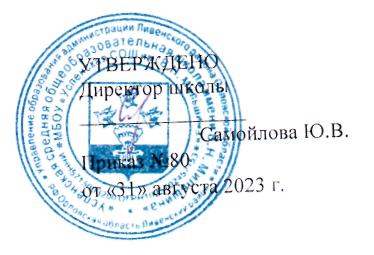 №Содержание программного материала.Кол-во часов.Дата.I четверть - 17 часовI четверть - 17 часовI четверть - 17 часовI четверть - 17 часов1.Практическое знакомство с понятиями: мимика, жесты, выражение лица.1 час.2.Использование мимики и жестов при общении в различных речевых ситуациях.1 час.3.Практическое знакомство с понятиями: громкая речь, тихая речь1 час.4.Громкая и тихая речь в различных речевых ситуациях.1 час.5.Громкая и тихая речь в различных речевых ситуациях.1 час.6.Давайте познакомимся! Наши имена.1 час.7.Давайте познакомимся! Экскурсия в школьные кабинеты.1 час.8.Давайте познакомимся! Экскурсия в спортивный зал.1 час.9.Школьный двор1 час.10.Знакомство во дворе.1 час.11.Знакомство во дворе.1 час.12.«Терем – Теремок». Рассказывание сказки.1 час.13.«Терем – Теремок». Инсценировка сказки.1 час.14.Играем сказку «Теремок»1 час.15.Практическое знакомство с вопросительной и восклицательной интонацией.1 час.16.Использование интонации при общении в различных речевых ситуациях.1 час.17.Использование интонации при общении в различных речевых ситуациях.1 час.II четверть -16 часовII четверть -16 часовII четверть -16 часовII четверть -16 часов1.Практическое знакомство с понятием «тон речи»1 час.2.Использование тона речи для выражения эмоциональных состояний.1 час.3.Использование тона речи для выражения эмоциональных состояний.1 час.4.Правила знакомства в гостях1 час.5.Ролевая игра «Кукла встречает гостей»1 час.6.Мы встречаем гостей.1 час.7.Правила поведения и общения в магазине.1 час.8.Покупка школьных принадлежностей.1 час.9.Ролевая игра «Магазин «Школьник».1 час.10.Готовимся к празднику. Составление письма Деду Морозу.1 час.11.Новогодние подарки.1 час.12.Украшаем елку.1 час.13.Практическое знакомство с понятиями быстрая речь, медленная речь.1 час.14.Использование темпа речи при общении в различных речевых ситуациях1 час.15.Упражнения на изменение темпа речи.1 час.16.Упражнения в передаче чувств с помощью темпа и тона речи.1 час.III четверть – 16 часIII четверть – 16 часIII четверть – 16 часIII четверть – 16 час1.Что мне запомнилось на новогоднем празднике.1 час.2.В магазине игрушек. Правила поведения и общения.1 час.3.Игры с игрушками из магазина.1 час.4.Ролевая игра «В магазине «Игрушки».1 час.5.Зимняя прогулка. «Одежда зимой».1 час.6.Ролевая игра «Кукла одевается на прогулку».1 час.7.Зимняя прогулка. «На катке».1 час.8.Зимняя прогулка. «Лепим снеговика».1 час.9.Зимняя прогулка. «Мы на горке».1 час.10.«Репка». Рассказывание сказки.1 час.11.Инсценировка сказки «Репка»1 час.12.Играем сказку «Репка».1 час.13.«Колобок». Рассказывание сказки.1 час.14.Инсценировка сказки «Колобок»1 час.15.Играем сказку «Колобок»1 час.16.Упражнения на изменение силы голоса1 час.IV четверть – 14 часовIV четверть – 14 часовIV четверть – 14 часовIV четверть – 14 часов1.Упражнения на изменение силы голоса в пересказах сказок.1 час.2.Упражнения на изменение темпа речи.1 час.3.Упражнения на использование вопросительной и восклицательной интонации речи.1 час.4.Упражнения в передаче чувств с помощью тона речи.1 час.5.Упражнения в передаче эмоциональных состояний мимикой и жестами.1 час.6.Помощники. Разучивание стихотворения А. Барто «Помощница».1 час.7.Содержу одежду в чистоте.1 час.8.Спокойной ночи! Отрывок «Сказка о глупом мышонке».1 час.9.Ролевая игра «Кукла хочет спать».1 час.10.Перед сном. «Как я ложусь спать».1 час.11.Как начинается твоё утро.1 час.12.Утро в школе.1 час.13.Доброе утро. Проигрывание диалогов.1 час.14.Мой адрес.1 час.